TEHNISKĀ SPECIFIKĀCIJA Nr. TS 1621.014 v1Urbju komplekts betonam SDS plusAttēlam ir informatīvs raksturs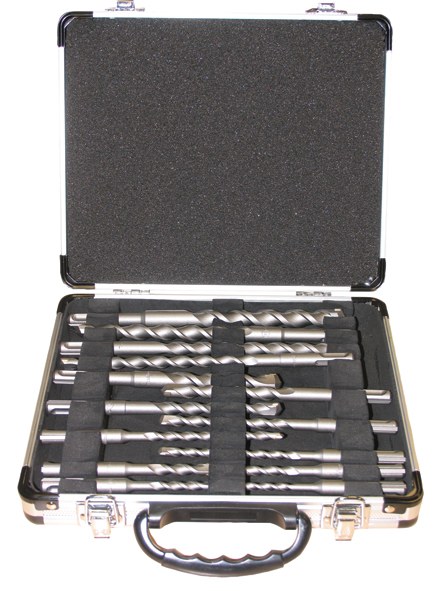 Nr.AprakstsMinimālā tehniskā prasībaPiedāvātā produkta konkrētais tehniskais aprakstsAvots PiezīmesVispārīgā informācijaVispārīgā informācijaRažotājs (ražotāja nosaukums un ražotājvalsts)Norādīt informāciju 1621.014 Urbju komplekts betonam SDS plus (5 – 16 mm)  Norādīt pilnu preces tipa apzīmējumuParauga piegādes laiks tehniskajai izvērtēšanai (pēc pieprasījuma), darba dienasNorādīt vērtībuStandartiStandartiCE marķējumsAtbilstDokumentācijaDokumentācijaIr iesniegts preces attēls, kurš atbilst sekojošām prasībām: ".jpg" vai “.jpeg” formātā;izšķiršanas spēja ne mazāka par 2Mpix;ir iespēja redzēt  visu produktu un izlasīt visus uzrakstus uz tā;attēls nav papildināts ar reklāmu.AtbilstOriģinālā lietošanas instrukcija uz iepakojuma sekojošās valodāsLVTehniskā informācijaTehniskā informācijaUrbju stiprinājumi atbilstoši SDS Plus standartamAtbilstGriezēj šķautņu skaits≥ 3Paredzēts lietošanai elektriskajās urbjmašīnās-perforatorosAtbilstTriecienizturīgā plastikāta vai tērauda loksnes kārbā ar noņemamu vai atveramu vāku un individuālām  visu elementu fiksācijas ligzdām AtbilstKomplekta daļu skaits7 - 14Komplekts sastāv vismaz no:1 gb SDSplus betona urbis 5x110 mm1 gb SDSplus betona urbis 6x110 mm vai 6x160 mm1 gb SDSplus betona urbis 8x110 mm vai 8x160 mm1 gb SDSplus betona urbis 10x160 mm vai 10x210 mm1 gb SDSplus betona urbis 12x160 mm vai 12x210 mm1 gb SDSplus betona urbis 14x160 mm vai 14x210 mm1 gb SDSplus betona urbis 16x210 mmAtbilst